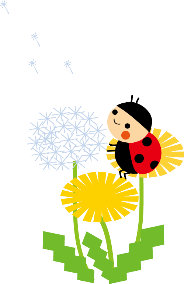 一緒に作ろう！一緒に食べよう！　気温がグーンと上がる日も増えて熱中症対策も始めていきたい気候ですね。マスクをしての生活の中でより水分補給も必要になってきます。こまめに水分も取りつつ、新型コロナ＆熱中症対策のとして、健康維持のための睡眠・食事にも心がけ、乗り切っていきましょう。人が人らしく生きていく・生活していく・成長していくために必要な食事です。大好きな大人と一緒にテーブルを囲み、おしゃべりをしながら一緒に食べる事。その時間が何よりの宝物ではありますね。でも食事を作る側からしたら、『好き嫌いなく何でも食べてほしい。』『おいしいな♪って食べてほしい。』など“願い”が込められるのも当然です。しかし、願いはかなうことばかりでなく。。。『前はよく食べていたのに急に食べなくなった』『遊び食べでポイポイ投げてしまう』『お皿ごとひっくり返す』『好き嫌いがはっきりして、嫌いなものは全く食べない』なんて悩みもつきものです。何でもおいしく食べてくれたらそれが何よりですが、食べる子どもにも“つもり”はありますよね。体調・気分もその理由の一つにあるし、成長・発達の段階の中で、味がわかるようになったり、わかる味の中から好みを選べるようになったり。同じ素材でも調理の仕方や時間で触感や風味が変わって、それに気が付くようになったり。子どもの感じ方も日々変化していきます。大人側から見える困った姿に直面した時、理由がわかって変えられそうなことは、変えてあげられたらいいですね。でもすべてがそううまくいく時ばかりではないので、そんなときはちょっと見方を変えて、『大きくなったな』『わかるようになったんだな』『そのうちまた食べる日が来るかな』『大人がおいしく食べちゃおう！（見るのも学びです）』と思えたら、少し気が楽になりますよ！手作りご飯に疲れちゃったり、時間がないときは買ってきたお惣菜やお弁当を利用するのもOK！みんなで食べるのが楽しい(^^♪　時間ですね。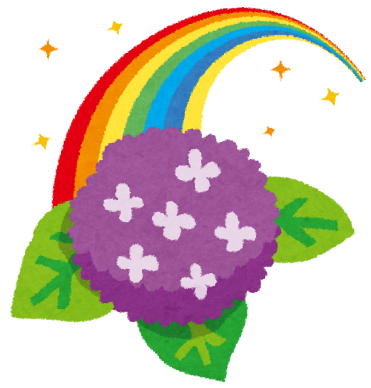 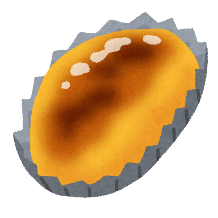 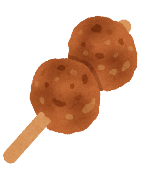 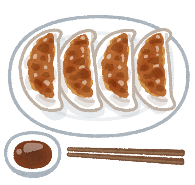 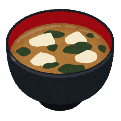 